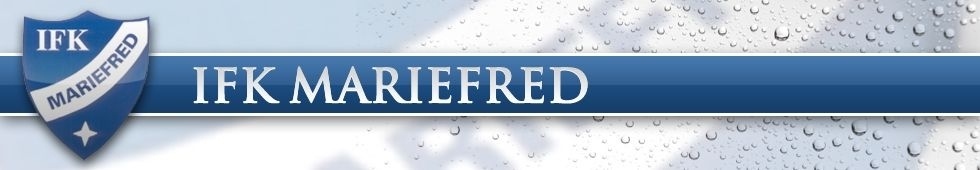 Protokoll för IFK Mariefreds innebandysektionenVar 					NärHammarens IP				2016-12-01NärvarandeSven-Olof Jalkebo (Ordf, P03/04)	Annelie Lundell (ledamot, P06)	Göran Lindholm(kassör)
Johan Plate (P02)		Frida Altin (P05)		FrånvarandeMagnus Eklöw (ledamot), Mattias Pernå (ledamot), Oscar Hagström (supp) och representanter från P07, PF08, bollskolanMötesprotokollInfo från lagen
P02 – Bra träningsnärvaro. Serienivån bra. Disciplinärende på 2 spelare och 1 ledare p g a tjafs mot domslut. Nu utredda.P03/04 – Bra träningsnärvaro. Serienivån bra. Många tränare. DM 3 dec.
P05 –  Många spelare. Bra träningsnärvaro. Serienivån bra.
P06 –  Lite för få spelare. Bra träningsnärvaro. Serienivån lite för lätt.
P07- Ligger efter med sektionsbetalningen och då ej heller registrerade/licensierade spelare.P08- Många spelare.Bollskolan-Annelie håller kontakt
Veteranerna- ca 20 st. Annelie har skickat påminnelse om betalning till dem. Kontaktperson till dem är Anders Williamsson (anders.williamsson@scania.com ).Ekonomin
183 tkr på kontot. Nyss inkom ”gräsroten” från Svensk Spel på 1200kr. 
Styrelsen tog beslut att ta kostnaden för kaffebryggare/vattenkokare och en termos som ska vara i IFK Mariefreds förråd i Mfreds Skolans sporthall (utlägg som PF08 har gjort ersätts alltså) Dessa saker ska nu få användas av alla som har tillgång till förrådet.
P08 har fått OK att köpa ett matchställ till, då de är så många spelare.
P05 har fått OK att köpa ett målvaktsställ som bara ska vara till match!
Nytt mål till Hammaren. SO ska kolla vad det kostar. Ligger summan under 2500 kr så fick han OK att köpa in detta.OBS!  ALLA domarkvitton för HT16 måste lämnas in innan 31 dec. Helst i brevlådan hos Göran Lindholm, Hagtornsv 8, eller åtminstone inskannat och mailat till kerstin.furustig@hotmail.com.  OBS!Närvarorapportering
Annelie har tittat igenom lagens rapporteringar och anser det vara under kontroll.Träning under Jullovet!
De lag som ej var med på mötet och som inte ska träna får avboka sina tider själva till pia.bohman@strangnas.se eller Susanne.Kallgren@strangnas.se på kommunen.
Kiosken i Hammaren
F r o m 1 december börjar nya kioskrutiner. Centralt styrd kiosk. Lagen behöver ”bara komma dit
och starta igång den”. Inga egna förråd eller inköp behövs. Kioskrutinerna finns att läsa på innan på klubbens och sektionens hemsida under ”mer” (http://www.laget.se/IFK_Mariefred_Innebandy/Document ).
Styrelsen tog ett beslut om att vinsten från kiosken ska tillfalla lagen. Dock kommer klubben ta ut en avgift på vinsten på 20% (=inköp av kioskvaror). Det hembakade som varje lag säljer i kiosken får ni lägga i separat kassa, då den går DIREKT till er (ska ej redovisas).OBS! Alla domarkostnader som vi har inom innebandyn, låt LAGLEDAREN ta det kvittot så att det betalas via bankinbetalning. EJ via KIOSKPENGARNA !!Målvaktsträning som tematräning har genomförts
Den 25 nov var det 5 målvakter som blev rejält ”grillade” (P05- P02). Tack till Mikael Pettersson och Andreas Åkerström som genomförde detta. Det blir av igen den 16 dec. 18:00 i Hammaren.Sponsorer
Inom Styrelsen finns en arbetsgrupp som jobbar med sponsor-delen. De har nu gått igenom en mall att ha som ett kontrakt. OK. Ansvarig för den är Mattias Pernå.Tränar/Ledar-Overall
Joakim har varit ansvarig för detta sedan september. Plate ska påminna om detta.Allmänt
Annelie har gått igenom alla västar i både Hammaren och Skolans förråd. A försöker få tag på ny IB-pappermall att lägga på matchklockan i Hammaren.
Kom ihåg kod *0* för att låsa upp och hålla dörrarna upplåsta under hela träningen.Info från klubben
Klubben har utarbetat nya Visioner och Mål. Nu jobbas de på med strategier för att nå målen. En kartläggning som gjorts bl a är att se hur många ungdomar (13-18 år) nvi har aktiva idag inom klubben. Inom innebandyn finns 25 st, fotbollen har ca 85 st, handboll 4 st, friidotten 7 st och kampsporten 3 st.
medlemsavgifterna för klubben höjs nästa år mellan ca 15-25%
Nästkommande möten
Nästa Styrelsemöte blir den 25 jan (onsdag). Nästa Sektionsmöte (då alla lagledare är inbjudan)
blir den 27 feb (måndag). Annelie kallar!
Kl 19:00 i Hammarens konferensrum båda gångerna.
Vid pennan, Annelie Lundell	